REGISTRATION FORM: (If completing this form by hand please use BLOCK capitals)Get a 10% discount on the Full Conference fee or Day rate if you book before 24th May 2019Our preferred payment method is Eventbrite – please visit SHCG Website to follow the link to pay securely online using the Eventbrite booking system. If you are unable to use Eventbrite and require an invoice please return this form along with the payment form to: conferenceshcg@gmail.com SECTION 2 – CONFERENCE REGISTRATION Delegate requirements: (e.g. dietary needs/ access needs)Please detail any dietary/allergy information and any access requirements in the below space.SECTION 3 – YOUR PAYMENT Please complete the Payment Form.PAYMENT FORM SHCG Annual Conference 2019The Future of Social History: Who are we Curating for? 	City Art Centre and Dovecot Studios, Edinburgh 18th and 19th July 2019Delegate name:	If you require an invoice, please complete details below:Name of organisation/institution: 	Finance contact name: 	Invoice Address: 	Tel (with area code): 	 Fax: 	Purchase order number: 	Please return along with the payment form to: Conferenceshcg@gmail.com Deadline for bookings is Friday 14th June 2019 5pm	Office use onlyAnnual Conference 2019The Future of Social History: Who are we Curating for? 	City Art Centre and Dovecot Studios, Edinburgh Thursday 18th and Friday 19th July 2019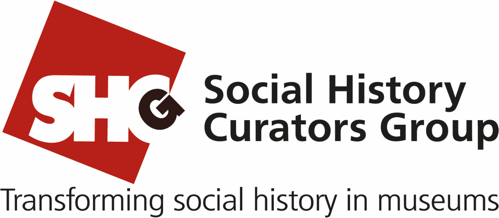 SECTION 1 – PERSONAL DETAILSTitle:	  Forename:	Address:	Postcode: 	Surname: 	Work place: 	Job title: 	E-mail address: 	Twitter handle (if applicable) …………………………Telephone: 	FULL RESIDENTIAL PACKAGETwo-day conference package including lunches and day time refreshments, one night B&B accommodation in Edinburgh, and an evening meal at Howies, Victoria Street, Edinburgh (starter and main course food only, service and drinks not included). Please note accommodation spaces are limited and we advise delegates to book early to guarantee a space.Please tick boxesFull fee - SHCG members	£220 	☐
Additional charge for non-members	£18	☐
OPTIONAL EXTRA NIGHT’S ACCOMMODATIONWednesday night accommodation	£48	☐Friday night accommodation	£56	☐“FULL RES” TOTAL TO PAY               £   ____NON-RESIDENTIAL PACKAGESDay fees include lunch, refreshments and any venue access/tours             Thursday 18th July day fee                £110	          ☐
Thursday evening dinner                  £25	          ☐
Friday 19th July day fee                     £110	          ☐
Additional charge for non-members	£18	☐
“NON RES” TOTAL TO PAY                 £   ____IMPORTANT NOTESDEADLINE FOR BOOKINGS - All forms must be received no later than Friday 14th June 2019 5pm.  Bookings will be accepted and confirmed only when full payment has been received. Invoices can be produced if necessary. Please add conferenceshcg@gmail.com  to your safe sender list.  A limited number of en-suite rooms have been booked in the Student Housing Company, Canal Point. Rooms will be allocated on a first-come-first-served basis. Non-members of SHCG will be charged an additional £18. This will give you a digital membership for the year ahead.For more details see shcg.org.uk/joinshcg*One free place for the full residential package will be granted to a delegate who has never attended an SHCG Event before.Contact conferenceshcg@gmail.com  for an application form  Free place application deadline is 17th May 2019 5pm.Unless specified, the name given will be used for the delegate badges and attendees list. If you do not wish your name, email address, affiliation and twitter handle to appear on the list, please tick this box ☐
Delegate information may be shared with our conference sponsors. If you do not wish your name, email address and affiliation to be used in this way, please tick this box ☐On receipt of your booking form and payment we will send you an email to confirm your registration.Total to pay (GBP): £Method of Payment:Chq w formInvoice sentChq rec’dBACS payment